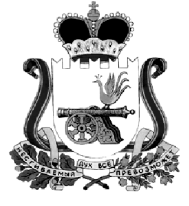 АДМИНИСТРАЦИЯ МУНИЦИПАЛЬНОГО ОБРАЗОВАНИЯ«КАРДЫМОВСКИЙ  РАЙОН» СМОЛЕНСКОЙ ОБЛАСТИ П О С Т А Н О В Л Е Н И Е  от 06.03. 2020  № 00161                                                                                                       В соответствии с постановлением Администрации муниципального образования «Кардымовский район» Смоленской области 02.08.2013 г № 0502 «Об утверждении порядка принятия решений о разработке муниципальных программ, их формирования и реализации в муниципальном образовании  «Кардымовский район» Смоленской области» Администрация муниципального образования «Кардымовский район» Смоленской областип о с т а н о в л я е т:Утвердить муниципальную программу «Гражданско-патриотическое воспитание граждан в муниципальном образовании «Кардымовский район» Смоленской области». Структурным подразделениям Администрации муниципального образования «Кардымовский район» Смоленской области обеспечить выполнение мероприятий программы.Признать утратившим силу:- постановление «Об утверждении    муниципальной программы «Гражданско-патриотическое воспитание граждан в муниципальном образовании  «Кардымовский район» Смоленской области» на 2017-2020 годы» от 22.02.2017 №00117;- постановление Администрации муниципального образования «Кардымовский район» Смоленской области «О внесении изменений в муниципальную программу   «Гражданско-патриотическое воспитание граждан в муниципальном образовании  «Кардымовский район» Смоленской области» на 2017-2020 годы» от 28.09.2018 №00711;- постановление Администрации муниципального образования «Кардымовский район» Смоленской области «О внесении изменений в постановление Администрации муниципального образования «Кардымовский район» Смоленской области от 22.02.2017 № 00117» от 07.02.2019 №00064;- постановление Администрации муниципального образования «Кардымовский район» Смоленской области «О внесении изменений в постановление Администрации муниципального образования «Кардымовский район» Смоленской области от 22.02.2017 № 00117» от 17.04.2019 №00246.4. Настоящее постановление опубликовать на официальном сайте Администрации муниципального образования «Кардымовский район» Смоленской области в сети «Интернет».    5. Контроль исполнения настоящего постановления возложить на заместителяГлавы муниципального образования «Кардымовский район» Смоленской области Н.В. Игнатенкову.6. Настоящее постановление вступает в силу со дня его подписания и распространяет своё действие на правоотношения, возникшие с 1 января 2020 года.МУНИЦИПАЛЬНАЯ ПРОГРАММА  «ГРАЖДАНСКО-ПАТРИОТИЧЕСКОЕ ВОСПИТАНИЕ ГРАЖДАН В МУНИЦИПАЛЬНОМ ОБРАЗОВАНИИ «КАРДЫМОВСКИЙ РАЙОН» СМОЛЕНСКОЙ ОБЛАСТИ» п. Кардымово2020ПАСПОРТмуниципальной программы Содержание проблемы и обоснование необходимости ее решения программно-целевым методомПатриотическое воспитание, являясь составной частью воспитания  в целом, представляет собой систематическую и целенаправленную деятельность органов местного самоуправления и общественных организаций  по формированию у граждан муниципального образования «Кардымовский район» Смоленской области высокого патриотического сознания, верности своему Отечеству, готовности к выполнению гражданского долга и конституционных обязанностей.В настоящее время, когда в России идет процесс определения ценностных ориентиров, соответствующих современным реалиям, главной проблемой для общества становится обретение духовного стержня, общепризнанных, традиционных для России идеалов и ценностей, национальной идеи. Это важно и для страны, и для области, и для общества в целом, и для человека, поскольку помогает ему адаптироваться к изменившимся условиям, осмыслить свое место во вновь возникшей системе общественных координат.В гражданско-патриотическом воспитании стоит особо выделить работу по воспитанию патриотично настроенной молодежи с независимым мышлением, обладающей созидательным мировоззрением, профессиональными знаниями, демонстрирующей высокую культуру, в том числе культуру межнационального общения, ответственность и способность принимать самостоятельные решения, нацеленные на повышение благосостояния страны, народа и своей семьи. Необходимость совершенствования работы по гражданскому и патриотическому воспитанию молодежи требует поиска новых моделей, методов и форм работы с молодежью, прежде всего, допризывного возраста. Необходима такая организация работы, которая обеспечивает физическую подготовку молодых людей, дает специальную теоретическую и практическую военно-прикладную подготовку к службе в Вооруженных силах Российской Федерации и создает условия для патриотического и гражданского воспитания молодежи.Для эффективного функционирования системы патриотического воспитания необходимо вести плановую работу по улучшению материально-технического обеспечения воспитательной базы, преодолению дефицита профессиональных кадров для ведения работы по патриотическому воспитанию граждан, развитию системы патриотического воспитания в трудовых коллективах, вовлечению в эту работу средств массовой информации.Образовательные учреждения и учреждения культуры Кардымовского  района испытывают сложности с методическим обеспечением, в части подготовки и переподготовки специалистов в области патриотического воспитания, внедрением программ, ориентированных на формирование у подростков и молодежи толерантности, миролюбия, достижения социального согласия, на противодействие социальной агрессии, национальным конфликтам, экстремизму, терроризму. Разработка муниципальной программы вызвана:- необходимостью разработки и реализации новых подходов к определению приоритетов и основополагающих принципов гражданского и патриотического воспитания;- формированием у жителей Кардымовского района высокого патриотического сознания, верности Отечеству и своей малой Родине, готовности к выполнению конституционных обязанностей;- необходимостью проведения политики по созданию условий для формирования системы воспитания подрастающего поколения и молодежи в соответствии с их потребностями и общественными запросами.Муниципальная программа ориентирована на все социальные слои и возрастные группы граждан при сохранении приоритета патриотического воспитания детей и молодежи, имеет открытый характер и доступна для участия в ее реализации образовательных учреждений, общественных движений и объединений с собственными инициативами и проектами.Результатом реализации муниципальной программы предполагается увеличение количества граждан,  в том числе детей и подростков, участвующих в мероприятиях по патриотическому воспитанию, тем самым формируя чувство патриотизма и духовно-творческого потенциала.Цели, задачи и целевые показатели ПрограммыЦелью муниципальной программы является  развитие и совершенствование системы гражданско-патриотического воспитания граждан в муниципальном образовании «Кардымовский район» Смоленской области, а также  формирование у подростков и молодёжи патриотического сознания, верности Отечеству.Основными задачами Программы являются:- совершенствование деятельности  Администрации муниципального образования «Кардымовский район» Смоленской области, ее структурных подразделений в области патриотического  воспитания граждан;- проведение  мероприятий   патриотической  направленности  по совершенствованию патриотического  воспитания  граждан, проживающих в Кардымовском районе-  повышение престижа военной службы в молодёжной среде. В ходе реализации Программы планируется достижение следующих целевых показателей:3. Перечень программных мероприятийПеречень программных мероприятий приведен в приложении к настоящей Программе.Ресурсное обеспечение Программы.Общий объем финансирования Программы составит 342,0 тыс. руб., в том числе по годам:2020 год – 57,0  тыс. руб.      2021 год – 57,0  тыс. руб.      2022 год – 57,0  тыс. руб.      2023 год – 57,0  тыс. руб.  2024 год – 57,0  тыс. руб.  2024 год – 57,0  тыс. руб.    Объемы финансирования мероприятий Программы за счет средств районного бюджета ежегодно подлежат уточнению в установленном порядке при формировании проекта бюджета на соответствующий год.5. Механизм реализации ПрограммыМеханизм реализации муниципальной программы – это система мероприятий, обеспечивающих достижения определенных результатов.Исполнителем программы является Администрация муниципального образования «Кардымовский район» Смоленской области, осуществляющий своевременное исполнение программных мероприятий, целевое и рациональное использование бюджетных средств, выделяемых на их реализацию.Управление муниципальной программой осуществляет заказчик муниципальной программы.Заказчик муниципальной программы:- обеспечивает реализацию муниципальной программы и её финансирование;- осуществляет координацию деятельности её исполнителей и участников;- представляет в установленном порядке предложения по уточнению перечня мероприятий муниципальной программы на очередной финансовый год;- осуществляет мониторинг результатов реализации мероприятий муниципальной программы;- осуществляет формирование аналитической информации о реализации мероприятий муниципальной программы;- контролирует целевое и эффективное использование выделенных бюджетных средств;- осуществляет подготовку и предоставление ежегодных отчетов о реализации муниципальной программы.Порядок финансирования мероприятий муниципальной программы за счет средств бюджета муниципального образования «Кардымовский район» Смоленской области осуществляется путем выделения средств с последующим перечислением исполнителям конкретных мероприятий  в установленном законом порядке.Корректировка программных мероприятий и их ресурсного обеспечения в ходе реализации муниципальной программы осуществляется путем внесения изменений в муниципальную программу и оформляется Постановлением Администрации муниципального образования «Кардымовский район» Смоленской области.Контроль за реализацией муниципальной программы осуществляется заместителем Главы муниципального образования «Кардымовский район» Смоленской области.ПЕРЕЧЕНЬпрограммных мероприятийОб утверждении муниципальной программы «Гражданско-патриотическое воспитание граждан в муниципальном образовании «Кардымовский район» Смоленской области» Глава муниципального образования «Кардымовский район» Смоленской области                                                                                       П.П. НикитенковУТВЕРЖДЕНАпостановлением Администрации муниципального образования«Кардымовский район» Смоленской областиот 06.03.2020 г.  № 00161НаименованиеПрограммыМуниципальная программа «Гражданско-патриотическое воспитание граждан в муниципальном образовании «Кардымовский район» Смоленской области» (далее - Программа)Основание для разработки Программы- Конституция Российской Федерации;- государственная программа «Патриотическое воспитание граждан Российской Федерации на 2016-2020 годы» (утверждена постановлением Правительства Российской Федерации от 30.12.2015 № 1493);- областная государственная программа «Гражданско-патриотическое воспитание граждан в Смоленской области» на 2016 - 2020 годы» (утверждена Постановлением Администрации Смоленской области от 29.06.2016 № 364)Заказчик  Программы               Сектор социальной политики Администрации муниципального образования «Кардымовский район» Смоленской областиРазработчики  Программы Сектор социальной политики Администрации муниципального образования «Кардымовский район» Смоленской области Цель и задачи ПрограммыОсновная цель программы:  развитие и совершенствование системы гражданско-патриотического воспитания граждан в муниципальном образовании «Кардымовский район» Смоленской области, а также формирование у подростков и молодёжи патриотического сознания, верности Отечеству Основные задачи программы: - совершенствование деятельности  Администрации муниципального образования «Кардымовский район» Смоленской области, ее структурных подразделений в области патриотического  воспитания граждан;- проведение  мероприятий   патриотической  направленности  по совершенствованию патриотического  воспитания  граждан, а также подростков и молодёжи, проживающих  в Кардымовском районе;- повышение престижа военной службы в молодёжной средеЦелевые показатели Программы- количество массовых мероприятий, проводимых по патриотическому воспитанию;- количество граждан участвующих в мероприятиях по патриотическому воспитанию;- количество изданных информационных материалов по вопросам патриотического воспитанияСроки  и этапы реализации Программы2020 – 2025  годыОбъем и источники финансирования ПрограммыОбщий объем финансирования Программы за счет средств бюджета муниципального образования «Кардымовский район» Смоленской области 342,0                              тыс. рублей, в том числе по годам:2020 год – 57,0 тыс. рублей; 2021 год – 57,0 тыс. рублей;  2022 год – 57,0 тыс. рублей;  2023 год – 57,0 тыс. рублей;  2024 год – 57,0 тыс. рублей;2025 год – 57,0 тыс. рублейN 
п/пЦелевой показатель2020 год2021 год2022 год2023 год2024год2025 год1. Количество массовых мероприятий, проводимых по патриотическому воспитанию, ед.1350135013501350135013502. Количество граждан,  участвующих в мероприятиях по патриотическому воспитанию, ед. 1010010100102001020010300103003.Количество изданных информационных материалов по вопросам патриотического воспитания, ед.60708090100110Приложение  к  муниципальной  программе «Гражданско-патриотическое воспитание граждан в муниципальном образовании «Кардымовский район» Смоленской области»№п/пНаименованиемероприятияНаименованиемероприятияСрок реализацииИсполнительОбъем финансирования (тыс. руб.)Объем финансирования (тыс. руб.)Объем финансирования (тыс. руб.)Объем финансирования (тыс. руб.)Объем финансирования (тыс. руб.)Объем финансирования (тыс. руб.)Объем финансирования (тыс. руб.)Источник финансирования№п/пНаименованиемероприятияНаименованиемероприятияСрок реализацииИсполнительвсегов том числе по годамв том числе по годамв том числе по годамв том числе по годамв том числе по годамв том числе по годамИсточник финансирования№п/пНаименованиемероприятияНаименованиемероприятияСрок реализацииИсполнительвсего202020212022202320242025Источник финансирования12234578910111213Задача 1. Совершенствование деятельности  Администрации муниципального образования «Кардымовский район» Смоленской области, ее структурных подразделений в области патриотического  воспитания гражданЗадача 1. Совершенствование деятельности  Администрации муниципального образования «Кардымовский район» Смоленской области, ее структурных подразделений в области патриотического  воспитания гражданЗадача 1. Совершенствование деятельности  Администрации муниципального образования «Кардымовский район» Смоленской области, ее структурных подразделений в области патриотического  воспитания гражданЗадача 1. Совершенствование деятельности  Администрации муниципального образования «Кардымовский район» Смоленской области, ее структурных подразделений в области патриотического  воспитания гражданЗадача 1. Совершенствование деятельности  Администрации муниципального образования «Кардымовский район» Смоленской области, ее структурных подразделений в области патриотического  воспитания гражданЗадача 1. Совершенствование деятельности  Администрации муниципального образования «Кардымовский район» Смоленской области, ее структурных подразделений в области патриотического  воспитания гражданЗадача 1. Совершенствование деятельности  Администрации муниципального образования «Кардымовский район» Смоленской области, ее структурных подразделений в области патриотического  воспитания гражданЗадача 1. Совершенствование деятельности  Администрации муниципального образования «Кардымовский район» Смоленской области, ее структурных подразделений в области патриотического  воспитания гражданЗадача 1. Совершенствование деятельности  Администрации муниципального образования «Кардымовский район» Смоленской области, ее структурных подразделений в области патриотического  воспитания гражданЗадача 1. Совершенствование деятельности  Администрации муниципального образования «Кардымовский район» Смоленской области, ее структурных подразделений в области патриотического  воспитания гражданЗадача 1. Совершенствование деятельности  Администрации муниципального образования «Кардымовский район» Смоленской области, ее структурных подразделений в области патриотического  воспитания гражданЗадача 1. Совершенствование деятельности  Администрации муниципального образования «Кардымовский район» Смоленской области, ее структурных подразделений в области патриотического  воспитания гражданЗадача 1. Совершенствование деятельности  Администрации муниципального образования «Кардымовский район» Смоленской области, ее структурных подразделений в области патриотического  воспитания граждан1.11.1Организация работы Координационного совета по патриотическому воспитанию граждан Кардымовского района2020-2025Отдел образования Администрации муниципального образования «Кардымовский район» Смоленской области (далее – Отдел образования);Отдел культуры Администрации муниципального образования «Кардымовский район» Смоленской области (далее – Отдел культуры)-------1.21.2Издание информационных и публицистических материалов по вопросам гражданского и патриотического воспитания2020-2025Отдел образования; Отдел культуры;редакция газеты «Знамя труда» - Кардымово-------1.31.3Проведение мероприятия по повышению квалификации для специалистов сферы гражданско-патриотического воспитания: семинаров, совещаний2020-2025Отдел образования;Отдел культуры-------Итого:в том числе:по источникам финансирования из районного бюджетаИтого:в том числе:по источникам финансирования из районного бюджетаИтого:в том числе:по источникам финансирования из районного бюджетаИтого:в том числе:по источникам финансирования из районного бюджетаИтого:в том числе:по источникам финансирования из районного бюджета--------------Задача 2. Проведение  мероприятий   патриотической  направленности  по совершенствованию патриотического  воспитания  граждан, проживающих в Кардымовском районеЗадача 2. Проведение  мероприятий   патриотической  направленности  по совершенствованию патриотического  воспитания  граждан, проживающих в Кардымовском районеЗадача 2. Проведение  мероприятий   патриотической  направленности  по совершенствованию патриотического  воспитания  граждан, проживающих в Кардымовском районеЗадача 2. Проведение  мероприятий   патриотической  направленности  по совершенствованию патриотического  воспитания  граждан, проживающих в Кардымовском районеЗадача 2. Проведение  мероприятий   патриотической  направленности  по совершенствованию патриотического  воспитания  граждан, проживающих в Кардымовском районеЗадача 2. Проведение  мероприятий   патриотической  направленности  по совершенствованию патриотического  воспитания  граждан, проживающих в Кардымовском районеЗадача 2. Проведение  мероприятий   патриотической  направленности  по совершенствованию патриотического  воспитания  граждан, проживающих в Кардымовском районеЗадача 2. Проведение  мероприятий   патриотической  направленности  по совершенствованию патриотического  воспитания  граждан, проживающих в Кардымовском районеЗадача 2. Проведение  мероприятий   патриотической  направленности  по совершенствованию патриотического  воспитания  граждан, проживающих в Кардымовском районеЗадача 2. Проведение  мероприятий   патриотической  направленности  по совершенствованию патриотического  воспитания  граждан, проживающих в Кардымовском районеЗадача 2. Проведение  мероприятий   патриотической  направленности  по совершенствованию патриотического  воспитания  граждан, проживающих в Кардымовском районеЗадача 2. Проведение  мероприятий   патриотической  направленности  по совершенствованию патриотического  воспитания  граждан, проживающих в Кардымовском районеЗадача 2. Проведение  мероприятий   патриотической  направленности  по совершенствованию патриотического  воспитания  граждан, проживающих в Кардымовском районе2.12.1Организация и проведение  акции в рамках Всероссийской акции «Георгиевская ленточка»2020-2025Администрация муниципального образования «Кардымовский район» Смоленской области (далее – Администрация);Отдел образования,Отдел культуры-------2.22.2Проведение акции  «Мы – граждане России!»2020-2025Администрация,Отдел образования-------2.32.3Проведение мероприятий, посвященных Победе в Великой Отечественной войне 1941-1945 гг.2020-2025Администрация,Отдел образования, Отдел культуры-------2.42.4Организация и проведение на территорииКардымовского района  поисковых экспедиций в рамках  Вахты Памяти2020-2025Администрация;Отдел образования;Отдел культуры;образовательные учреждения района-------2.52.5Организация и проведение вечеров памяти с участием родственников погибших, чьи имена установлены в ходе поисковых работ2020-2025Администрация;Отдел образования;Отдел культуры-------2.62.6Организация и проведение встреч обучающихся образовательных учреждений, представителей молодежных общественных объединений, ветеранских организаций2020-2025Администрация;Отдел образования; Отдел культуры;Совет ветеранов;образовательные учреждения района-------2.72.7Торжественное захоронение погибших защитников Отечества в рамках «Вахты Памяти» на территории Кардымовского района2020-2025Отдел образования;поисковые отряды района; Совет ветеранов;военный комиссариат60,010,010,010,010,010,010,0районный бюджет2.82.8Оказание добровольческой помощи по ремонту и благоустройству памятников воинам, погибших в годы Великой Отечественной войны2020-2025Отдел образования; Совет ветеранов;образовательные учреждения района-------2.92.9Организация и проведение акции «Свеча Памяти»2020-2025Администрация;Отдел культуры;Отдел образования; поисковые отряды района; Совет ветеранов;военный комиссариат-------2.102.10Организация и проведение в учебных заведениях уроков мужества и патриотизма;изготовление буклетов, посвящённых памятным датам (Дню освобождения Смоленщины, Дню Конституции, Дню защитника Отечества, Дню Победы, Дню флага)2020-2025Администрация;Отдел образования;Отдел культуры; поисковые отряды района; Совет ветеранов, военный комиссариат-------2.112.11Организация и проведение культурно-спортивного мероприятия «Я деда своего достойный внук»2020-2025Отдел образования30,05,05,05,05,05,05,0районный бюджет2.122.12Краеведческая программа «Тропинка родного края»:- истории Кардымовского района;-  традиций семьи (родословная, обычаи, легенды);- природы края (флора и фауна Кардымовского района);- славы (известные люди района)- народного фольклора2020-2025Отдел образования;учреждения культуры12,02,02,02,02,02,02,0районный бюджет2.132.13Организация и проведение Международного туристского фестиваля «Соловьева переправа»2020-2025Отдел культуры;Отдел образования-------2.142.14Организация и проведение ежегодной военно-исторической реконструкции Отечественной войны 1812 года при Лубино2020-2025Отдел культуры-------Итого:в том числе:по источникам финансированияиз районного бюджета Итого:в том числе:по источникам финансированияиз районного бюджета Итого:в том числе:по источникам финансированияиз районного бюджета Итого:в том числе:по источникам финансированияиз районного бюджета Итого:в том числе:по источникам финансированияиз районного бюджета 102,0102,017,017,017,017,017,017,017,017,017,017,017,017,0Задача 3. Повышение престижа военной  службы в молодежной средеЗадача 3. Повышение престижа военной  службы в молодежной средеЗадача 3. Повышение престижа военной  службы в молодежной средеЗадача 3. Повышение престижа военной  службы в молодежной средеЗадача 3. Повышение престижа военной  службы в молодежной средеЗадача 3. Повышение престижа военной  службы в молодежной средеЗадача 3. Повышение престижа военной  службы в молодежной средеЗадача 3. Повышение престижа военной  службы в молодежной средеЗадача 3. Повышение престижа военной  службы в молодежной средеЗадача 3. Повышение престижа военной  службы в молодежной средеЗадача 3. Повышение престижа военной  службы в молодежной средеЗадача 3. Повышение престижа военной  службы в молодежной средеЗадача 3. Повышение престижа военной  службы в молодежной среде3.13.1Организация и проведение военно-патриотических сборов допризывной молодежи2020-2025Отдел образования;военный комиссариат-------3.23.2Проведение районнойспартакиады среди молодых людей допризывного и призывного возраста по военно-прикладным видам спорта2020-2025Отдел образования;военный комиссариат-------3.33.3Организация и проведениесоциально- патриотическойакции «День призывника»2020-2025Отдел образования;военный комиссариат210,035,035,035,035,035,035,0районный бюджет3.43.4Организация и проведение встреч обучающихся образовательных учреждений  с представителями общественных организаций ветеранов Великой Отечественной войны и ветеранов локальных войн ивоенных конфликтов2020-2025Отдел образования;военный комиссариат-------3.53.5Проведение учебных сборов с обучающимися (юношами) 10 классов муниципальных образовательных учреждений2020-2025Отдел образования;военный комиссариат30,05,05,05,05,05,05,0районный бюджетИтого: в том числе:по источникам финансирования из районного бюджетаИтого: в том числе:по источникам финансирования из районного бюджетаИтого: в том числе:по источникам финансирования из районного бюджетаИтого: в том числе:по источникам финансирования из районного бюджетаИтого: в том числе:по источникам финансирования из районного бюджета240,0240,040,040,040,040,040,040,040,040,040,040,040,040,0 Всего по программе: в том числе: Всего по программе: в том числе: Всего по программе: в том числе: Всего по программе: в том числе: Всего по программе: в том числе:342,057,057,057,0 57,0   57,057,0 из районного бюджета: из районного бюджета: из районного бюджета: из районного бюджета: из районного бюджета:342,057,057,057,0 57,0   57,057,0